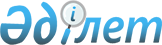 О внесении изменения в решение 8 сессии Бухар-Жырауского районного маслихата от 20 сентября 2012 года № 5 "Об утверждении Правил о размере и порядке оказания жилищной помощи населению Бухар-Жырауского района"
					
			Утративший силу
			
			
		
					Решение 32 сессии Бухар-Жырауского районного маслихата Карагандинской области от 30 января 2015 года № 5. Зарегистрировано Департаментом юстиции Карагандинской области 24 февраля 2015 года № 2994. Утратило силу решением Бухар-Жырауского районного маслихата Карагандинской области от 26 июня 2024 года № 6
      Сноска. Утратило силу решением Бухар-Жырауского районного маслихата Карагандинской области от 26.06.2024 № 6 (вводится в действие по истечении десяти календарных дней после дня его первого официального опубликования).
      В соответствии с Законами Республики Казахстан от 16 апреля 1997 года "О жилищных отношениях", от 23 января 2001 года "О местном государственном управлении и самоуправлении в Республике Казахстан", постановлениями Правительства Республики Казахстан от 14 апреля 2009 года № 512 "О некоторых вопросах компенсации повышения тарифов абонентской платы за оказание услуг телекоммуникаций социально защищаемым гражданам", от 30 декабря 2009 года № 2314 "Об утверждении Правил предоставления жилищной помощи" районный маслихат РЕШИЛ:
      1. Внести в решение 8 сессии Бухар-Жырауского районного маслихата от 20 сентября 2012 года № 5 "Об утверждении Правил о размере и порядке оказания жилищной помощи населению Бухар-Жырауского района" (зарегистрировано в Реестре государственной регистрации нормативных правовых актов за № 1951, опубликовано в районной газете "Сарыарқа" № 44 от 3 ноября 2012 года) следующее изменение:
      в преамбуле слова ", от 7 апреля 2011 года № 394 "Об утверждении стандартов государственных услуг в сфере социальной защиты, оказываемых местными исполнительными органами" исключить.
      2. Настоящее решение вводится в действие со дня первого официального опубликования.
					© 2012. РГП на ПХВ «Институт законодательства и правовой информации Республики Казахстан» Министерства юстиции Республики Казахстан
				
Председатель сессии
Н. НУРАШЕВА
Секретарь маслихата
А. ДЖУНУСПЕКОВ